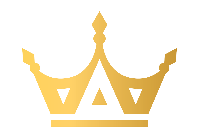 ЗАЯВЛЕНИЕ ЗА РЕКЛАМАЦИЯ(отказ от договор, сключен от разстояние)Задължение за представяне на информацияАдминистратор на Вашите лични данни е дружество:„ЕМПИРИК ГРУП“ ЕООД, гр. Самоков,ЕИК 206667935Предоставянето на горепосочените лични данни се изисква, тъй като, в съответствие с Вашето разположение, при условията, определени в разпоредбите от 30 май 2014 год. относно правата на потребителите, както и данъчния закон и член 6, параграф 1, буква в) от ОРЗД, ние трябва да спазваме законовото задължение, на което администраторът на данни е обект. Вашите данни ще се съхраняват за период от 5 години от края на данъчната година, през която е извършен отказ от договор, сключен от разстояние.Достъп до Вашите лични данни имат нашите служители и сътрудници, които са упълномощени да обработват лични данни. Освен това в определени ситуации, можем да прехвърлим Вашите данни, например за изпълнение на задължение, произтичащо от законова разпоредба или за изпълнение на законни интереси, изпълнявани от администратора на данни или от трета страна.Имате право да поискате от нас достъп до Вашите лични данни, възможност за тяхното коригиране, изтриване или ограничаване на обработката, подаване на възражение срещу обработването на данните и по всяко време, ако смятате, че обработването на Вашите лични данни нарушава Вашите права - имате право да подадете жалба до надзорния орган, който е Председателят на Службата за защита на личните данни, със седалище във София 1592, бул. „Проф. Цветан Лазаров” № 2  Ако имате въпроси, винаги можете да се свържете с нашия Служител по защита на данните, на нашия физически адрес или посредством имейл: епзсисъжидкз@gmail.comНашият служител по защита на личните данни е Вера ПетроваПодробна информация, отнасяща се до отказ от договор, сключен от потребител или физическо лице, сключващо договор, пряко свързан с неговата стопанска дейност, ако съдържанието на този договор показва, че той няма професионален характер за това лице, което произтича по-специално от предмета на неговата стопанска дейност, предоставен въз основа на разпоредбите на Централния регистър и информация за стопанска дейност от разстояние и обработката от Antonystore за тази цел на Вашите лични данни и Вашите права, са включени в Правилника и в Политиката за поверителност, публикувани на нашия уебсайт www.antonystore.euДанни на ANTONYSTOREДанни на ANTONYSTOREДанни на ANTONYSTOREДанни на ANTONYSTOREДанни на ANTONYSTOREДанни на ANTONYSTOREДанни на ANTONYSTOREДанни на ANTONYSTOREДанни на ANTONYSTOREДанни на ANTONYSTOREДанни на ANTONYSTOREДанни на ANTONYSTOREДанни на ANTONYSTOREДанни на ANTONYSTOREДанни на ANTONYSTOREДанни на ANTONYSTOREДанни на ANTONYSTOREДанни на ANTONYSTOREДанни на ANTONYSTOREДанни на ANTONYSTOREДанни на ANTONYSTOREДатаДатаДатаДатаДатаДатаДатаДатаДатаДатаДатаДатаДата„ЕМПИРИК ГРУП“ ЕООДЕИК 206667935Офис SpeedyЖ.К. Младост 4, бл.4881000 СофияБългария„ЕМПИРИК ГРУП“ ЕООДЕИК 206667935Офис SpeedyЖ.К. Младост 4, бл.4881000 СофияБългария„ЕМПИРИК ГРУП“ ЕООДЕИК 206667935Офис SpeedyЖ.К. Младост 4, бл.4881000 СофияБългария„ЕМПИРИК ГРУП“ ЕООДЕИК 206667935Офис SpeedyЖ.К. Младост 4, бл.4881000 СофияБългария„ЕМПИРИК ГРУП“ ЕООДЕИК 206667935Офис SpeedyЖ.К. Младост 4, бл.4881000 СофияБългария„ЕМПИРИК ГРУП“ ЕООДЕИК 206667935Офис SpeedyЖ.К. Младост 4, бл.4881000 СофияБългария„ЕМПИРИК ГРУП“ ЕООДЕИК 206667935Офис SpeedyЖ.К. Младост 4, бл.4881000 СофияБългария„ЕМПИРИК ГРУП“ ЕООДЕИК 206667935Офис SpeedyЖ.К. Младост 4, бл.4881000 СофияБългария„ЕМПИРИК ГРУП“ ЕООДЕИК 206667935Офис SpeedyЖ.К. Младост 4, бл.4881000 СофияБългария„ЕМПИРИК ГРУП“ ЕООДЕИК 206667935Офис SpeedyЖ.К. Младост 4, бл.4881000 СофияБългария„ЕМПИРИК ГРУП“ ЕООДЕИК 206667935Офис SpeedyЖ.К. Младост 4, бл.4881000 СофияБългария„ЕМПИРИК ГРУП“ ЕООДЕИК 206667935Офис SpeedyЖ.К. Младост 4, бл.4881000 СофияБългария„ЕМПИРИК ГРУП“ ЕООДЕИК 206667935Офис SpeedyЖ.К. Младост 4, бл.4881000 СофияБългария„ЕМПИРИК ГРУП“ ЕООДЕИК 206667935Офис SpeedyЖ.К. Младост 4, бл.4881000 СофияБългария„ЕМПИРИК ГРУП“ ЕООДЕИК 206667935Офис SpeedyЖ.К. Младост 4, бл.4881000 СофияБългария„ЕМПИРИК ГРУП“ ЕООДЕИК 206667935Офис SpeedyЖ.К. Младост 4, бл.4881000 СофияБългария„ЕМПИРИК ГРУП“ ЕООДЕИК 206667935Офис SpeedyЖ.К. Младост 4, бл.4881000 СофияБългария„ЕМПИРИК ГРУП“ ЕООДЕИК 206667935Офис SpeedyЖ.К. Младост 4, бл.4881000 СофияБългария„ЕМПИРИК ГРУП“ ЕООДЕИК 206667935Офис SpeedyЖ.К. Младост 4, бл.4881000 СофияБългария„ЕМПИРИК ГРУП“ ЕООДЕИК 206667935Офис SpeedyЖ.К. Младост 4, бл.4881000 СофияБългария„ЕМПИРИК ГРУП“ ЕООДЕИК 206667935Офис SpeedyЖ.К. Младост 4, бл.4881000 СофияБългарияДанни на клиента (* - задължителни данни)Данни на клиента (* - задължителни данни)Данни на клиента (* - задължителни данни)Данни на клиента (* - задължителни данни)Данни на клиента (* - задължителни данни)Данни на клиента (* - задължителни данни)Данни на клиента (* - задължителни данни)Данни на клиента (* - задължителни данни)Данни на клиента (* - задължителни данни)Данни на клиента (* - задължителни данни)Данни на клиента (* - задължителни данни)Данни на клиента (* - задължителни данни)Данни на клиента (* - задължителни данни)Данни на клиента (* - задължителни данни)Данни на клиента (* - задължителни данни)Данни на клиента (* - задължителни данни)Данни на клиента (* - задължителни данни)Данни на клиента (* - задължителни данни)Данни на клиента (* - задължителни данни)Данни на клиента (* - задължителни данни)Данни на клиента (* - задължителни данни)Данни на клиента (* - задължителни данни)Данни на клиента (* - задължителни данни)Данни на клиента (* - задължителни данни)Данни на клиента (* - задължителни данни)Данни на клиента (* - задължителни данни)Данни на клиента (* - задължителни данни)Данни на клиента (* - задължителни данни)Данни на клиента (* - задължителни данни)Данни на клиента (* - задължителни данни)Данни на клиента (* - задължителни данни)Данни на клиента (* - задължителни данни)Данни на клиента (* - задължителни данни)Данни на клиента (* - задължителни данни)Име и фамилия*Име и фамилия*Име и фамилия*Име и фамилия*Име и фамилия*Име и фамилия*Адрес*Адрес*Адрес*Адрес*Адрес*Адрес*E-mail (по желание)E-mail (по желание)E-mail (по желание)E-mail (по желание)E-mail (по желание)E-mail (по желание)Телефон (по желание)Телефон (по желание)Телефон (по желание)Телефон (по желание)Телефон (по желание)Телефон (по желание)ДоговорДоговорДоговорДоговорДоговорДоговорДоговорДоговорДоговорДоговорДоговорДоговорДоговорДоговорДоговорДоговорДоговорДоговорДоговорДоговорДоговорДата на получаване на продукта/ите:Дата на получаване на продукта/ите:Дата на получаване на продукта/ите:Дата на получаване на продукта/ите:Дата на получаване на продукта/ите:Дата на получаване на продукта/ите:Дата на получаване на продукта/ите:Дата на получаване на продукта/ите:Дата на получаване на продукта/ите:Дата на получаване на продукта/ите:Дата на получаване на продукта/ите:Дата на получаване на продукта/ите:Дата на получаване на продукта/ите:С настоящото декларирам, че се оттеглям от договора за продажба на продуктите, посочени по-долу, закупени в онлайн магазина antonystore.eu.С настоящото декларирам, че се оттеглям от договора за продажба на продуктите, посочени по-долу, закупени в онлайн магазина antonystore.eu.С настоящото декларирам, че се оттеглям от договора за продажба на продуктите, посочени по-долу, закупени в онлайн магазина antonystore.eu.С настоящото декларирам, че се оттеглям от договора за продажба на продуктите, посочени по-долу, закупени в онлайн магазина antonystore.eu.С настоящото декларирам, че се оттеглям от договора за продажба на продуктите, посочени по-долу, закупени в онлайн магазина antonystore.eu.С настоящото декларирам, че се оттеглям от договора за продажба на продуктите, посочени по-долу, закупени в онлайн магазина antonystore.eu.С настоящото декларирам, че се оттеглям от договора за продажба на продуктите, посочени по-долу, закупени в онлайн магазина antonystore.eu.С настоящото декларирам, че се оттеглям от договора за продажба на продуктите, посочени по-долу, закупени в онлайн магазина antonystore.eu.С настоящото декларирам, че се оттеглям от договора за продажба на продуктите, посочени по-долу, закупени в онлайн магазина antonystore.eu.С настоящото декларирам, че се оттеглям от договора за продажба на продуктите, посочени по-долу, закупени в онлайн магазина antonystore.eu.С настоящото декларирам, че се оттеглям от договора за продажба на продуктите, посочени по-долу, закупени в онлайн магазина antonystore.eu.С настоящото декларирам, че се оттеглям от договора за продажба на продуктите, посочени по-долу, закупени в онлайн магазина antonystore.eu.С настоящото декларирам, че се оттеглям от договора за продажба на продуктите, посочени по-долу, закупени в онлайн магазина antonystore.eu.С настоящото декларирам, че се оттеглям от договора за продажба на продуктите, посочени по-долу, закупени в онлайн магазина antonystore.eu.С настоящото декларирам, че се оттеглям от договора за продажба на продуктите, посочени по-долу, закупени в онлайн магазина antonystore.eu.С настоящото декларирам, че се оттеглям от договора за продажба на продуктите, посочени по-долу, закупени в онлайн магазина antonystore.eu.С настоящото декларирам, че се оттеглям от договора за продажба на продуктите, посочени по-долу, закупени в онлайн магазина antonystore.eu.С настоящото декларирам, че се оттеглям от договора за продажба на продуктите, посочени по-долу, закупени в онлайн магазина antonystore.eu.С настоящото декларирам, че се оттеглям от договора за продажба на продуктите, посочени по-долу, закупени в онлайн магазина antonystore.eu.С настоящото декларирам, че се оттеглям от договора за продажба на продуктите, посочени по-долу, закупени в онлайн магазина antonystore.eu.С настоящото декларирам, че се оттеглям от договора за продажба на продуктите, посочени по-долу, закупени в онлайн магазина antonystore.eu.Данни на договора(напр. № на поръчката, № на касовата бележка, № на фактурата) *Данни на договора(напр. № на поръчката, № на касовата бележка, № на фактурата) *Данни на договора(напр. № на поръчката, № на касовата бележка, № на фактурата) *Данни на договора(напр. № на поръчката, № на касовата бележка, № на фактурата) *Данни на договора(напр. № на поръчката, № на касовата бележка, № на фактурата) *Данни на договора(напр. № на поръчката, № на касовата бележка, № на фактурата) *Дата на договора:Дата на договора:Дата на договора:Дата на договора:Дата на договора:Дата на договора:Дата на договора:Дата на договора:Дата на договора:Дата на договора:Дата на договора:Дата на договора:Дата на договора:Данни на договора(напр. № на поръчката, № на касовата бележка, № на фактурата) *Данни на договора(напр. № на поръчката, № на касовата бележка, № на фактурата) *Данни на договора(напр. № на поръчката, № на касовата бележка, № на фактурата) *Данни на договора(напр. № на поръчката, № на касовата бележка, № на фактурата) *Данни на договора(напр. № на поръчката, № на касовата бележка, № на фактурата) *Данни на договора(напр. № на поръчката, № на касовата бележка, № на фактурата) *ПродуктПродуктПродуктПродуктПродуктПродуктПродуктПродуктПродуктПродуктПродуктПродуктПродуктПродуктПродуктПродуктПродуктПродуктПродуктПродуктПродуктКоличествоКоличествоКоличествоКоличествоКоличествоКоличествоПричина за връщане – номер (по желание)Причина за връщане – номер (по желание)Причина за връщане – номер (по желание)Причина за връщане – номер (по желание)Причина за връщане – номер (по желание)Причина за връщане – номер (по желание)Причина за връщане – номер (по желание)ПричиниПричиниПричиниПричиниПричиниПричиниПричиниПричиниПричиниПричиниПричиниПричиниПричиниПричиниПричиниПричиниПричиниПричиниПричиниПричиниПричиниПричиниПричиниПричиниПричиниПричиниПричиниПричиниПричиниПричиниПричиниПричиниПричиниПричини①    Продуктът се различава от този на снимката②    Продуктът е повреден/дефектен③    Доставен е друг продукт④    Неправилен размер на продукта①    Продуктът се различава от този на снимката②    Продуктът е повреден/дефектен③    Доставен е друг продукт④    Неправилен размер на продукта①    Продуктът се различава от този на снимката②    Продуктът е повреден/дефектен③    Доставен е друг продукт④    Неправилен размер на продукта①    Продуктът се различава от този на снимката②    Продуктът е повреден/дефектен③    Доставен е друг продукт④    Неправилен размер на продукта①    Продуктът се различава от този на снимката②    Продуктът е повреден/дефектен③    Доставен е друг продукт④    Неправилен размер на продукта①    Продуктът се различава от този на снимката②    Продуктът е повреден/дефектен③    Доставен е друг продукт④    Неправилен размер на продукта①    Продуктът се различава от този на снимката②    Продуктът е повреден/дефектен③    Доставен е друг продукт④    Неправилен размер на продукта①    Продуктът се различава от този на снимката②    Продуктът е повреден/дефектен③    Доставен е друг продукт④    Неправилен размер на продукта①    Продуктът се различава от този на снимката②    Продуктът е повреден/дефектен③    Доставен е друг продукт④    Неправилен размер на продукта①    Продуктът се различава от този на снимката②    Продуктът е повреден/дефектен③    Доставен е друг продукт④    Неправилен размер на продукта①    Продуктът се различава от този на снимката②    Продуктът е повреден/дефектен③    Доставен е друг продукт④    Неправилен размер на продукта①    Продуктът се различава от този на снимката②    Продуктът е повреден/дефектен③    Доставен е друг продукт④    Неправилен размер на продукта①    Продуктът се различава от този на снимката②    Продуктът е повреден/дефектен③    Доставен е друг продукт④    Неправилен размер на продукта①    Продуктът се различава от този на снимката②    Продуктът е повреден/дефектен③    Доставен е друг продукт④    Неправилен размер на продукта①    Продуктът се различава от този на снимката②    Продуктът е повреден/дефектен③    Доставен е друг продукт④    Неправилен размер на продукта⑤    Качество на продукта⑥    Несъответстваща кройка на продукта⑦    Забавяне в доставката на продукта⑧    Друго:  	⑤    Качество на продукта⑥    Несъответстваща кройка на продукта⑦    Забавяне в доставката на продукта⑧    Друго:  	⑤    Качество на продукта⑥    Несъответстваща кройка на продукта⑦    Забавяне в доставката на продукта⑧    Друго:  	⑤    Качество на продукта⑥    Несъответстваща кройка на продукта⑦    Забавяне в доставката на продукта⑧    Друго:  	⑤    Качество на продукта⑥    Несъответстваща кройка на продукта⑦    Забавяне в доставката на продукта⑧    Друго:  	⑤    Качество на продукта⑥    Несъответстваща кройка на продукта⑦    Забавяне в доставката на продукта⑧    Друго:  	⑤    Качество на продукта⑥    Несъответстваща кройка на продукта⑦    Забавяне в доставката на продукта⑧    Друго:  	⑤    Качество на продукта⑥    Несъответстваща кройка на продукта⑦    Забавяне в доставката на продукта⑧    Друго:  	⑤    Качество на продукта⑥    Несъответстваща кройка на продукта⑦    Забавяне в доставката на продукта⑧    Друго:  	⑤    Качество на продукта⑥    Несъответстваща кройка на продукта⑦    Забавяне в доставката на продукта⑧    Друго:  	⑤    Качество на продукта⑥    Несъответстваща кройка на продукта⑦    Забавяне в доставката на продукта⑧    Друго:  	⑤    Качество на продукта⑥    Несъответстваща кройка на продукта⑦    Забавяне в доставката на продукта⑧    Друго:  	⑤    Качество на продукта⑥    Несъответстваща кройка на продукта⑦    Забавяне в доставката на продукта⑧    Друго:  	⑤    Качество на продукта⑥    Несъответстваща кройка на продукта⑦    Забавяне в доставката на продукта⑧    Друго:  	⑤    Качество на продукта⑥    Несъответстваща кройка на продукта⑦    Забавяне в доставката на продукта⑧    Друго:  	⑤    Качество на продукта⑥    Несъответстваща кройка на продукта⑦    Забавяне в доставката на продукта⑧    Друго:  	⑤    Качество на продукта⑥    Несъответстваща кройка на продукта⑦    Забавяне в доставката на продукта⑧    Друго:  	⑤    Качество на продукта⑥    Несъответстваща кройка на продукта⑦    Забавяне в доставката на продукта⑧    Друго:  	⑤    Качество на продукта⑥    Несъответстваща кройка на продукта⑦    Забавяне в доставката на продукта⑧    Друго:  	Възстановяване на суматаВъзстановяване на суматаВъзстановяване на суматаВъзстановяване на суматаВъзстановяване на суматаВъзстановяване на суматаВъзстановяване на суматаВъзстановяване на суматаВъзстановяване на суматаВъзстановяване на суматаВъзстановяване на суматаВъзстановяване на суматаВъзстановяване на суматаВъзстановяване на суматаВъзстановяване на суматаВъзстановяване на суматаВъзстановяване на суматаВъзстановяване на суматаВъзстановяване на суматаВъзстановяване на суматаВъзстановяване на суматаВъзстановяване на суматаВъзстановяване на суматаВъзстановяване на суматаВъзстановяване на суматаВъзстановяване на суматаВъзстановяване на суматаВъзстановяване на суматаВъзстановяване на суматаВъзстановяване на суматаВъзстановяване на суматаВъзстановяване на суматаВъзстановяване на суматаВъзстановяване на суматаУважаеми клиенти,ако не сте платили за тази поръчка посредством превод от банкова сметка и не сте съгласни с възстановяването на паричните средства по банкова сметка и/или не ни предоставите номер на банковата сметка, на която следва да се извърши възстановяването на средствата, ние ще възстановим Вашето плащане, като използваме същия начин на плащане, който сте използвали при плащането на поръчката. Моля, обърнете внимание, че в случай на поръчки, които са платени с наложен платеж, това означава възстановяване на паричните средства по пощата до Вашия адрес.Ако се съгласявате с възстановяването на паричните средства по банкова сметка, въведете нейния номер (по желание):Уважаеми клиенти,ако не сте платили за тази поръчка посредством превод от банкова сметка и не сте съгласни с възстановяването на паричните средства по банкова сметка и/или не ни предоставите номер на банковата сметка, на която следва да се извърши възстановяването на средствата, ние ще възстановим Вашето плащане, като използваме същия начин на плащане, който сте използвали при плащането на поръчката. Моля, обърнете внимание, че в случай на поръчки, които са платени с наложен платеж, това означава възстановяване на паричните средства по пощата до Вашия адрес.Ако се съгласявате с възстановяването на паричните средства по банкова сметка, въведете нейния номер (по желание):Уважаеми клиенти,ако не сте платили за тази поръчка посредством превод от банкова сметка и не сте съгласни с възстановяването на паричните средства по банкова сметка и/или не ни предоставите номер на банковата сметка, на която следва да се извърши възстановяването на средствата, ние ще възстановим Вашето плащане, като използваме същия начин на плащане, който сте използвали при плащането на поръчката. Моля, обърнете внимание, че в случай на поръчки, които са платени с наложен платеж, това означава възстановяване на паричните средства по пощата до Вашия адрес.Ако се съгласявате с възстановяването на паричните средства по банкова сметка, въведете нейния номер (по желание):Уважаеми клиенти,ако не сте платили за тази поръчка посредством превод от банкова сметка и не сте съгласни с възстановяването на паричните средства по банкова сметка и/или не ни предоставите номер на банковата сметка, на която следва да се извърши възстановяването на средствата, ние ще възстановим Вашето плащане, като използваме същия начин на плащане, който сте използвали при плащането на поръчката. Моля, обърнете внимание, че в случай на поръчки, които са платени с наложен платеж, това означава възстановяване на паричните средства по пощата до Вашия адрес.Ако се съгласявате с възстановяването на паричните средства по банкова сметка, въведете нейния номер (по желание):Уважаеми клиенти,ако не сте платили за тази поръчка посредством превод от банкова сметка и не сте съгласни с възстановяването на паричните средства по банкова сметка и/или не ни предоставите номер на банковата сметка, на която следва да се извърши възстановяването на средствата, ние ще възстановим Вашето плащане, като използваме същия начин на плащане, който сте използвали при плащането на поръчката. Моля, обърнете внимание, че в случай на поръчки, които са платени с наложен платеж, това означава възстановяване на паричните средства по пощата до Вашия адрес.Ако се съгласявате с възстановяването на паричните средства по банкова сметка, въведете нейния номер (по желание):Уважаеми клиенти,ако не сте платили за тази поръчка посредством превод от банкова сметка и не сте съгласни с възстановяването на паричните средства по банкова сметка и/или не ни предоставите номер на банковата сметка, на която следва да се извърши възстановяването на средствата, ние ще възстановим Вашето плащане, като използваме същия начин на плащане, който сте използвали при плащането на поръчката. Моля, обърнете внимание, че в случай на поръчки, които са платени с наложен платеж, това означава възстановяване на паричните средства по пощата до Вашия адрес.Ако се съгласявате с възстановяването на паричните средства по банкова сметка, въведете нейния номер (по желание):Уважаеми клиенти,ако не сте платили за тази поръчка посредством превод от банкова сметка и не сте съгласни с възстановяването на паричните средства по банкова сметка и/или не ни предоставите номер на банковата сметка, на която следва да се извърши възстановяването на средствата, ние ще възстановим Вашето плащане, като използваме същия начин на плащане, който сте използвали при плащането на поръчката. Моля, обърнете внимание, че в случай на поръчки, които са платени с наложен платеж, това означава възстановяване на паричните средства по пощата до Вашия адрес.Ако се съгласявате с възстановяването на паричните средства по банкова сметка, въведете нейния номер (по желание):Уважаеми клиенти,ако не сте платили за тази поръчка посредством превод от банкова сметка и не сте съгласни с възстановяването на паричните средства по банкова сметка и/или не ни предоставите номер на банковата сметка, на която следва да се извърши възстановяването на средствата, ние ще възстановим Вашето плащане, като използваме същия начин на плащане, който сте използвали при плащането на поръчката. Моля, обърнете внимание, че в случай на поръчки, които са платени с наложен платеж, това означава възстановяване на паричните средства по пощата до Вашия адрес.Ако се съгласявате с възстановяването на паричните средства по банкова сметка, въведете нейния номер (по желание):Уважаеми клиенти,ако не сте платили за тази поръчка посредством превод от банкова сметка и не сте съгласни с възстановяването на паричните средства по банкова сметка и/или не ни предоставите номер на банковата сметка, на която следва да се извърши възстановяването на средствата, ние ще възстановим Вашето плащане, като използваме същия начин на плащане, който сте използвали при плащането на поръчката. Моля, обърнете внимание, че в случай на поръчки, които са платени с наложен платеж, това означава възстановяване на паричните средства по пощата до Вашия адрес.Ако се съгласявате с възстановяването на паричните средства по банкова сметка, въведете нейния номер (по желание):Уважаеми клиенти,ако не сте платили за тази поръчка посредством превод от банкова сметка и не сте съгласни с възстановяването на паричните средства по банкова сметка и/или не ни предоставите номер на банковата сметка, на която следва да се извърши възстановяването на средствата, ние ще възстановим Вашето плащане, като използваме същия начин на плащане, който сте използвали при плащането на поръчката. Моля, обърнете внимание, че в случай на поръчки, които са платени с наложен платеж, това означава възстановяване на паричните средства по пощата до Вашия адрес.Ако се съгласявате с възстановяването на паричните средства по банкова сметка, въведете нейния номер (по желание):Уважаеми клиенти,ако не сте платили за тази поръчка посредством превод от банкова сметка и не сте съгласни с възстановяването на паричните средства по банкова сметка и/или не ни предоставите номер на банковата сметка, на която следва да се извърши възстановяването на средствата, ние ще възстановим Вашето плащане, като използваме същия начин на плащане, който сте използвали при плащането на поръчката. Моля, обърнете внимание, че в случай на поръчки, които са платени с наложен платеж, това означава възстановяване на паричните средства по пощата до Вашия адрес.Ако се съгласявате с възстановяването на паричните средства по банкова сметка, въведете нейния номер (по желание):Уважаеми клиенти,ако не сте платили за тази поръчка посредством превод от банкова сметка и не сте съгласни с възстановяването на паричните средства по банкова сметка и/или не ни предоставите номер на банковата сметка, на която следва да се извърши възстановяването на средствата, ние ще възстановим Вашето плащане, като използваме същия начин на плащане, който сте използвали при плащането на поръчката. Моля, обърнете внимание, че в случай на поръчки, които са платени с наложен платеж, това означава възстановяване на паричните средства по пощата до Вашия адрес.Ако се съгласявате с възстановяването на паричните средства по банкова сметка, въведете нейния номер (по желание):Уважаеми клиенти,ако не сте платили за тази поръчка посредством превод от банкова сметка и не сте съгласни с възстановяването на паричните средства по банкова сметка и/или не ни предоставите номер на банковата сметка, на която следва да се извърши възстановяването на средствата, ние ще възстановим Вашето плащане, като използваме същия начин на плащане, който сте използвали при плащането на поръчката. Моля, обърнете внимание, че в случай на поръчки, които са платени с наложен платеж, това означава възстановяване на паричните средства по пощата до Вашия адрес.Ако се съгласявате с възстановяването на паричните средства по банкова сметка, въведете нейния номер (по желание):Уважаеми клиенти,ако не сте платили за тази поръчка посредством превод от банкова сметка и не сте съгласни с възстановяването на паричните средства по банкова сметка и/или не ни предоставите номер на банковата сметка, на която следва да се извърши възстановяването на средствата, ние ще възстановим Вашето плащане, като използваме същия начин на плащане, който сте използвали при плащането на поръчката. Моля, обърнете внимание, че в случай на поръчки, които са платени с наложен платеж, това означава възстановяване на паричните средства по пощата до Вашия адрес.Ако се съгласявате с възстановяването на паричните средства по банкова сметка, въведете нейния номер (по желание):Уважаеми клиенти,ако не сте платили за тази поръчка посредством превод от банкова сметка и не сте съгласни с възстановяването на паричните средства по банкова сметка и/или не ни предоставите номер на банковата сметка, на която следва да се извърши възстановяването на средствата, ние ще възстановим Вашето плащане, като използваме същия начин на плащане, който сте използвали при плащането на поръчката. Моля, обърнете внимание, че в случай на поръчки, които са платени с наложен платеж, това означава възстановяване на паричните средства по пощата до Вашия адрес.Ако се съгласявате с възстановяването на паричните средства по банкова сметка, въведете нейния номер (по желание):Уважаеми клиенти,ако не сте платили за тази поръчка посредством превод от банкова сметка и не сте съгласни с възстановяването на паричните средства по банкова сметка и/или не ни предоставите номер на банковата сметка, на която следва да се извърши възстановяването на средствата, ние ще възстановим Вашето плащане, като използваме същия начин на плащане, който сте използвали при плащането на поръчката. Моля, обърнете внимание, че в случай на поръчки, които са платени с наложен платеж, това означава възстановяване на паричните средства по пощата до Вашия адрес.Ако се съгласявате с възстановяването на паричните средства по банкова сметка, въведете нейния номер (по желание):Уважаеми клиенти,ако не сте платили за тази поръчка посредством превод от банкова сметка и не сте съгласни с възстановяването на паричните средства по банкова сметка и/или не ни предоставите номер на банковата сметка, на която следва да се извърши възстановяването на средствата, ние ще възстановим Вашето плащане, като използваме същия начин на плащане, който сте използвали при плащането на поръчката. Моля, обърнете внимание, че в случай на поръчки, които са платени с наложен платеж, това означава възстановяване на паричните средства по пощата до Вашия адрес.Ако се съгласявате с възстановяването на паричните средства по банкова сметка, въведете нейния номер (по желание):Уважаеми клиенти,ако не сте платили за тази поръчка посредством превод от банкова сметка и не сте съгласни с възстановяването на паричните средства по банкова сметка и/или не ни предоставите номер на банковата сметка, на която следва да се извърши възстановяването на средствата, ние ще възстановим Вашето плащане, като използваме същия начин на плащане, който сте използвали при плащането на поръчката. Моля, обърнете внимание, че в случай на поръчки, които са платени с наложен платеж, това означава възстановяване на паричните средства по пощата до Вашия адрес.Ако се съгласявате с възстановяването на паричните средства по банкова сметка, въведете нейния номер (по желание):Уважаеми клиенти,ако не сте платили за тази поръчка посредством превод от банкова сметка и не сте съгласни с възстановяването на паричните средства по банкова сметка и/или не ни предоставите номер на банковата сметка, на която следва да се извърши възстановяването на средствата, ние ще възстановим Вашето плащане, като използваме същия начин на плащане, който сте използвали при плащането на поръчката. Моля, обърнете внимание, че в случай на поръчки, които са платени с наложен платеж, това означава възстановяване на паричните средства по пощата до Вашия адрес.Ако се съгласявате с възстановяването на паричните средства по банкова сметка, въведете нейния номер (по желание):Уважаеми клиенти,ако не сте платили за тази поръчка посредством превод от банкова сметка и не сте съгласни с възстановяването на паричните средства по банкова сметка и/или не ни предоставите номер на банковата сметка, на която следва да се извърши възстановяването на средствата, ние ще възстановим Вашето плащане, като използваме същия начин на плащане, който сте използвали при плащането на поръчката. Моля, обърнете внимание, че в случай на поръчки, които са платени с наложен платеж, това означава възстановяване на паричните средства по пощата до Вашия адрес.Ако се съгласявате с възстановяването на паричните средства по банкова сметка, въведете нейния номер (по желание):Уважаеми клиенти,ако не сте платили за тази поръчка посредством превод от банкова сметка и не сте съгласни с възстановяването на паричните средства по банкова сметка и/или не ни предоставите номер на банковата сметка, на която следва да се извърши възстановяването на средствата, ние ще възстановим Вашето плащане, като използваме същия начин на плащане, който сте използвали при плащането на поръчката. Моля, обърнете внимание, че в случай на поръчки, които са платени с наложен платеж, това означава възстановяване на паричните средства по пощата до Вашия адрес.Ако се съгласявате с възстановяването на паричните средства по банкова сметка, въведете нейния номер (по желание):Уважаеми клиенти,ако не сте платили за тази поръчка посредством превод от банкова сметка и не сте съгласни с възстановяването на паричните средства по банкова сметка и/или не ни предоставите номер на банковата сметка, на която следва да се извърши възстановяването на средствата, ние ще възстановим Вашето плащане, като използваме същия начин на плащане, който сте използвали при плащането на поръчката. Моля, обърнете внимание, че в случай на поръчки, които са платени с наложен платеж, това означава възстановяване на паричните средства по пощата до Вашия адрес.Ако се съгласявате с възстановяването на паричните средства по банкова сметка, въведете нейния номер (по желание):Уважаеми клиенти,ако не сте платили за тази поръчка посредством превод от банкова сметка и не сте съгласни с възстановяването на паричните средства по банкова сметка и/или не ни предоставите номер на банковата сметка, на която следва да се извърши възстановяването на средствата, ние ще възстановим Вашето плащане, като използваме същия начин на плащане, който сте използвали при плащането на поръчката. Моля, обърнете внимание, че в случай на поръчки, които са платени с наложен платеж, това означава възстановяване на паричните средства по пощата до Вашия адрес.Ако се съгласявате с възстановяването на паричните средства по банкова сметка, въведете нейния номер (по желание):Уважаеми клиенти,ако не сте платили за тази поръчка посредством превод от банкова сметка и не сте съгласни с възстановяването на паричните средства по банкова сметка и/или не ни предоставите номер на банковата сметка, на която следва да се извърши възстановяването на средствата, ние ще възстановим Вашето плащане, като използваме същия начин на плащане, който сте използвали при плащането на поръчката. Моля, обърнете внимание, че в случай на поръчки, които са платени с наложен платеж, това означава възстановяване на паричните средства по пощата до Вашия адрес.Ако се съгласявате с възстановяването на паричните средства по банкова сметка, въведете нейния номер (по желание):Уважаеми клиенти,ако не сте платили за тази поръчка посредством превод от банкова сметка и не сте съгласни с възстановяването на паричните средства по банкова сметка и/или не ни предоставите номер на банковата сметка, на която следва да се извърши възстановяването на средствата, ние ще възстановим Вашето плащане, като използваме същия начин на плащане, който сте използвали при плащането на поръчката. Моля, обърнете внимание, че в случай на поръчки, които са платени с наложен платеж, това означава възстановяване на паричните средства по пощата до Вашия адрес.Ако се съгласявате с възстановяването на паричните средства по банкова сметка, въведете нейния номер (по желание):Уважаеми клиенти,ако не сте платили за тази поръчка посредством превод от банкова сметка и не сте съгласни с възстановяването на паричните средства по банкова сметка и/или не ни предоставите номер на банковата сметка, на която следва да се извърши възстановяването на средствата, ние ще възстановим Вашето плащане, като използваме същия начин на плащане, който сте използвали при плащането на поръчката. Моля, обърнете внимание, че в случай на поръчки, които са платени с наложен платеж, това означава възстановяване на паричните средства по пощата до Вашия адрес.Ако се съгласявате с възстановяването на паричните средства по банкова сметка, въведете нейния номер (по желание):Уважаеми клиенти,ако не сте платили за тази поръчка посредством превод от банкова сметка и не сте съгласни с възстановяването на паричните средства по банкова сметка и/или не ни предоставите номер на банковата сметка, на която следва да се извърши възстановяването на средствата, ние ще възстановим Вашето плащане, като използваме същия начин на плащане, който сте използвали при плащането на поръчката. Моля, обърнете внимание, че в случай на поръчки, които са платени с наложен платеж, това означава възстановяване на паричните средства по пощата до Вашия адрес.Ако се съгласявате с възстановяването на паричните средства по банкова сметка, въведете нейния номер (по желание):Уважаеми клиенти,ако не сте платили за тази поръчка посредством превод от банкова сметка и не сте съгласни с възстановяването на паричните средства по банкова сметка и/или не ни предоставите номер на банковата сметка, на която следва да се извърши възстановяването на средствата, ние ще възстановим Вашето плащане, като използваме същия начин на плащане, който сте използвали при плащането на поръчката. Моля, обърнете внимание, че в случай на поръчки, които са платени с наложен платеж, това означава възстановяване на паричните средства по пощата до Вашия адрес.Ако се съгласявате с възстановяването на паричните средства по банкова сметка, въведете нейния номер (по желание):Уважаеми клиенти,ако не сте платили за тази поръчка посредством превод от банкова сметка и не сте съгласни с възстановяването на паричните средства по банкова сметка и/или не ни предоставите номер на банковата сметка, на която следва да се извърши възстановяването на средствата, ние ще възстановим Вашето плащане, като използваме същия начин на плащане, който сте използвали при плащането на поръчката. Моля, обърнете внимание, че в случай на поръчки, които са платени с наложен платеж, това означава възстановяване на паричните средства по пощата до Вашия адрес.Ако се съгласявате с възстановяването на паричните средства по банкова сметка, въведете нейния номер (по желание):Уважаеми клиенти,ако не сте платили за тази поръчка посредством превод от банкова сметка и не сте съгласни с възстановяването на паричните средства по банкова сметка и/или не ни предоставите номер на банковата сметка, на която следва да се извърши възстановяването на средствата, ние ще възстановим Вашето плащане, като използваме същия начин на плащане, който сте използвали при плащането на поръчката. Моля, обърнете внимание, че в случай на поръчки, които са платени с наложен платеж, това означава възстановяване на паричните средства по пощата до Вашия адрес.Ако се съгласявате с възстановяването на паричните средства по банкова сметка, въведете нейния номер (по желание):Уважаеми клиенти,ако не сте платили за тази поръчка посредством превод от банкова сметка и не сте съгласни с възстановяването на паричните средства по банкова сметка и/или не ни предоставите номер на банковата сметка, на която следва да се извърши възстановяването на средствата, ние ще възстановим Вашето плащане, като използваме същия начин на плащане, който сте използвали при плащането на поръчката. Моля, обърнете внимание, че в случай на поръчки, които са платени с наложен платеж, това означава възстановяване на паричните средства по пощата до Вашия адрес.Ако се съгласявате с възстановяването на паричните средства по банкова сметка, въведете нейния номер (по желание):Уважаеми клиенти,ако не сте платили за тази поръчка посредством превод от банкова сметка и не сте съгласни с възстановяването на паричните средства по банкова сметка и/или не ни предоставите номер на банковата сметка, на която следва да се извърши възстановяването на средствата, ние ще възстановим Вашето плащане, като използваме същия начин на плащане, който сте използвали при плащането на поръчката. Моля, обърнете внимание, че в случай на поръчки, които са платени с наложен платеж, това означава възстановяване на паричните средства по пощата до Вашия адрес.Ако се съгласявате с възстановяването на паричните средства по банкова сметка, въведете нейния номер (по желание):Уважаеми клиенти,ако не сте платили за тази поръчка посредством превод от банкова сметка и не сте съгласни с възстановяването на паричните средства по банкова сметка и/или не ни предоставите номер на банковата сметка, на която следва да се извърши възстановяването на средствата, ние ще възстановим Вашето плащане, като използваме същия начин на плащане, който сте използвали при плащането на поръчката. Моля, обърнете внимание, че в случай на поръчки, които са платени с наложен платеж, това означава възстановяване на паричните средства по пощата до Вашия адрес.Ако се съгласявате с възстановяването на паричните средства по банкова сметка, въведете нейния номер (по желание):Уважаеми клиенти,ако не сте платили за тази поръчка посредством превод от банкова сметка и не сте съгласни с възстановяването на паричните средства по банкова сметка и/или не ни предоставите номер на банковата сметка, на която следва да се извърши възстановяването на средствата, ние ще възстановим Вашето плащане, като използваме същия начин на плащане, който сте използвали при плащането на поръчката. Моля, обърнете внимание, че в случай на поръчки, които са платени с наложен платеж, това означава възстановяване на паричните средства по пощата до Вашия адрес.Ако се съгласявате с възстановяването на паричните средства по банкова сметка, въведете нейния номер (по желание):Подпис на КлиентаПодпис на КлиентаПодпис на КлиентаПодпис на КлиентаПодпис на КлиентаПодпис на Клиента